Birthday Party Packages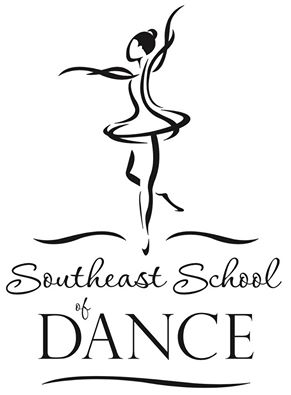 Dance and Karate Parties:What’s included?Table for giftsTable for cake/snacks30 minutes dance or karate instruction (demo)90 minute party; includes time for class demo, cake/snacks, and presentsStaff assists in set up, takes care of all clean up after party, assists in serving cake/snacks, takes note of gifts.What do the parents/family provide?Drinks, ice, cake, snack etc. (we have a mini-fridge on site)Forks, knives, cups, napkins, etc.DecorationsHow much?Up to 10 guests: $150.00; each additional guest $10*Birthday boy/girl and parents/older family members are not included*Policies:ALL food and drinks must be kept in the lobby.$50 non-refundable deposit due day of signature agreement, the remainder is due the Thursday prior to the party date.Due to space restrictions, we cannot accommodate more than 15 guests (family members/guests who do not participate in dance or karate demos are not included).According to the agreed upon time (in the contract), all guests must be picked up promptly and clean-up will begin.If any damage is inflicted on the studio space or any of its contents, the child’s family will be held responsible for the necessary repairs.SESD will not be held responsible for any injuries that are incurred on SESD’s property. A waiver must be signed by parents of every guest before said participant is allowed to participate in demos.Birthday Party AgreementParent’s Name:________________________________________________________________Email:__________________________________________________ Phone:_____________________________Birthday Girl/Boy:_________________________________________________ Age__________Number of Guests: ____________________Date:_______________________________Time:__________________ until ________________Theme (optional):______________________________________________________________Special Requests, Instructions:												________________________________________________________________________  	________________________________________________________________________	________________________________________________________________________Agreement:I, _______________________________________, agree to the above fees, time schedule, expectations, and policies set forth by Southeast School of Dance. Signature:_____________________________________________________________ Date:________________Director Signature:______________________________________________________ Date:________________Deposit: $50     	      Date Paid:_____________________Remainder: $_______ Date Paid:_____________________